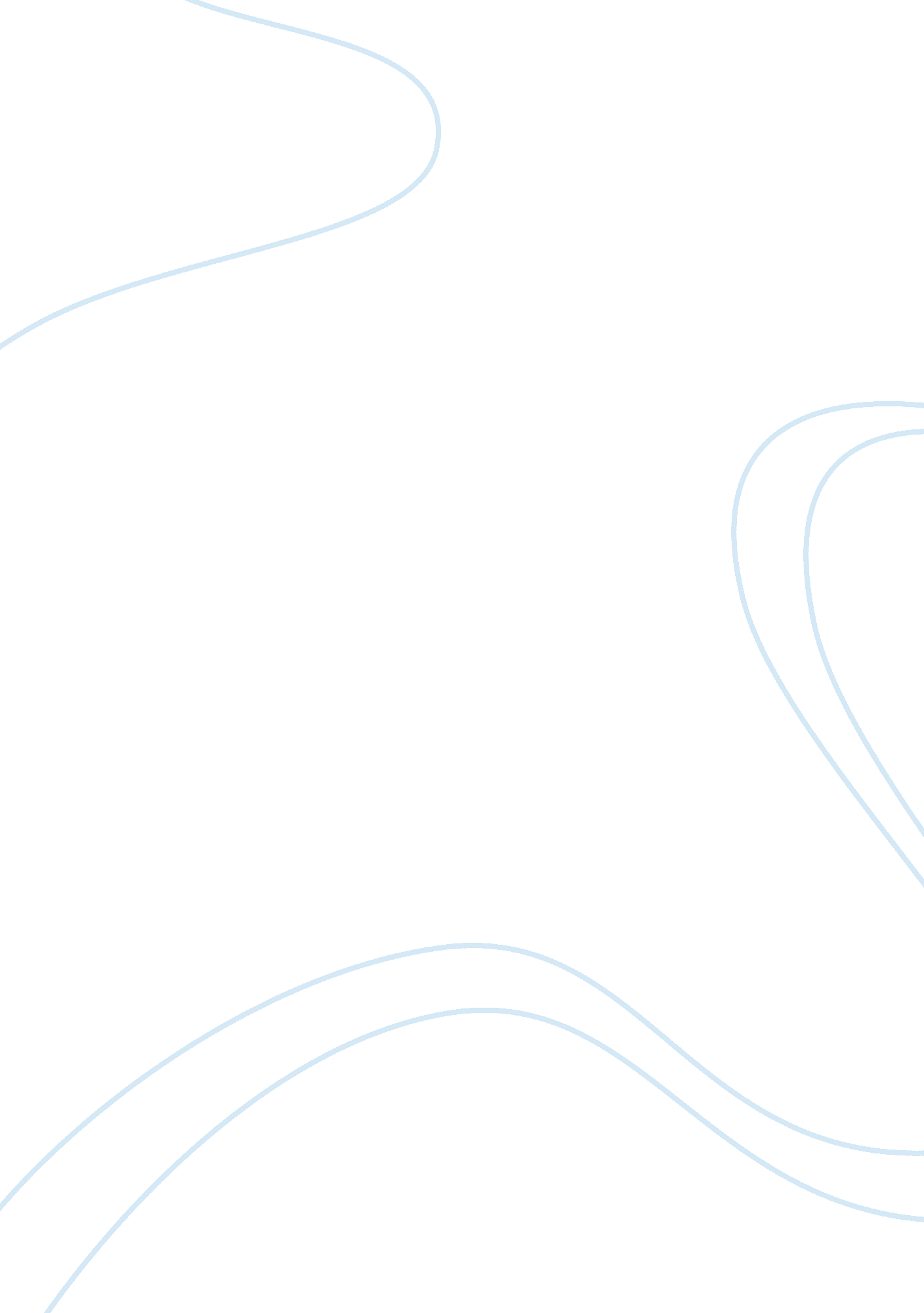 Management information technologyTechnology, Information Technology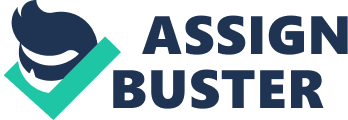 Management of Information Technology The article talks about the developments that have been made information extraction of clinicalrecords. Information extraction is differentiated from information retrieval that uses search engines such as Google to recover documents. Information extraction involves searching for specific data and facts (Meyster et al 2008). So as to enhance the retrieval of information, various methods have been developed which include contextual feature detection analysis, use of codes for decision making and enhancing electronic storage of medical data, data mining, automated terminology management, research and information extraction for surveillance (Meyster et al 2008). The article notes that despite these advances rarely they been applied outside the laboratory where they were designed. The availability of clinical data has been observed to be crucial in the promotion of use of these developments to enhance the practice of medicine. 
I think the usage of the electronic medical information can be improved by creation of a common data base in the cloud. There should also be harmonization of terminologies and codes whose meaning should be included in the database so that the information stored therein can be of use to all doctors and medical practitioners all over the world. Most importantly, there should be creation of an app that are easy to build and can be used to make sense of data that has been extracted within a short time. All medical practitioners should use a common app that uses the same terminologies to avoid confusion. Today there are virtually apps for accomplishing almost everything. Why not build one for electronic health records (EHR) that is cheap and efficient. The app swiftly transforms raw data into readable information reducing the time patients have to wait to be attended to and making it possible for medical practitioners to attend to more patients within a short period of time. Therefore, the EHR can only be useful if they are accompanied by smart IT solutions. 
References 
Meyster, M. Savova, K., Kipper-schuler & Hurdle (2008). IMIA Yearbook of Medical Infromatics 2008. Extracting Information from Textual Documentsin the Electronic Health Record: A Review of Recent Research. Retrieved from http://www. academiaresearch. com/filecache/instr/e/x/1059772_extracting_information_from_textua_documents. pdf 